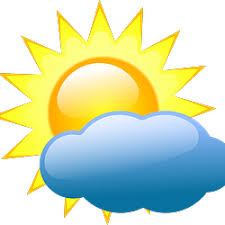 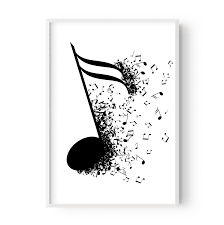 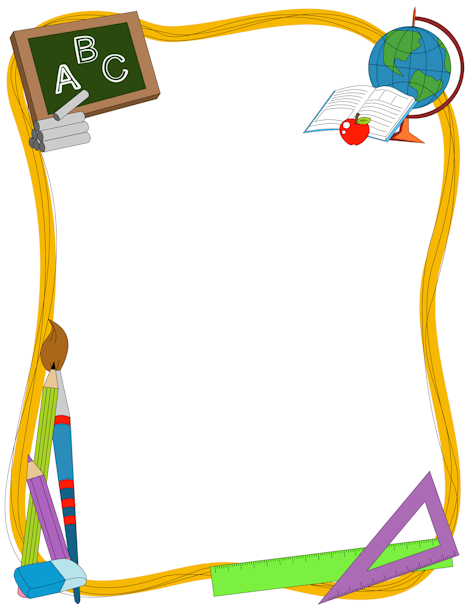 .                                                                                   Dobro jutro!                                                            Dobar dan!                             Nastavi je za ovu školsku godinu je kraj!                           Pozdravljam Te ONLINE !!!!                              Želim  da se  na raspustu provedeš FINE!!!!                                 Kristijan!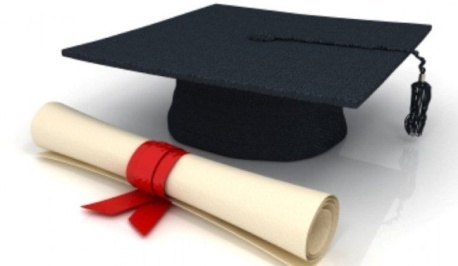                                                  Čestitam na odličnom uspjehu !                                    Do skorog susretu…                                              Veliki pozdrav !                                       Tvoja  učiteljica Dubravka Soldo